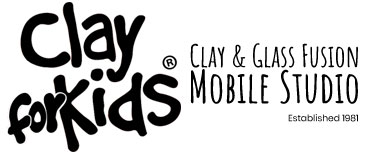 For ideas visit our updated school projects gallery at www.clayforkidsedmonton.comSchool/Business NameSchool/Business NameAddressAddressBell TimesAM StartAM StartRecessLunchLunchPM StartPM StartRecessEndBell TimesCoordinator’s NameCoordinator’s NamePhone #Phone #Coordinator’s EmailCoordinator’s EmailToday’s dateToday’s datePlease email invoice to:Please email invoice to:Please email invoice to:Please email invoice to:Please email invoice to:Please email invoice to:Please email invoice to:Please email invoice to:Please email invoice to:Please email invoice to:Class DateStart-End TimesTeacherProjectGrade#studentsNOTES:For Office Use OnlyFor Office Use OnlyFor Office Use OnlyFor Office Use OnlyFor Office Use OnlyFor Office Use OnlyFor Office Use OnlyFor Office Use OnlyEstimate # Date SentInvoice #Date SentRateMileageInstructorPHP